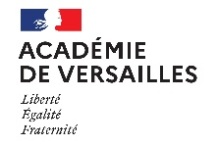 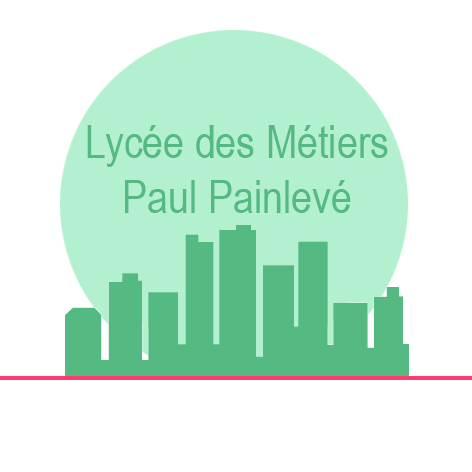 Le représentant légalNom ................................................................... Prénom ..................................................Ecole/établissement ............................................................................................................Classe .................................................Je soussignée, M. Mme......................................................................................................, représentant légal de l’enfant (nom)..................................................(prénom)...................................................................Atteste sur l’honneur que mon enfant :présente, à ce jour, un statut vaccinal complet contre la covid19a contracté la covid 19 depuis moins de 2 mois.Date ......./......../2021									Signature